Бриф на разработку сайтаО компании (бренде, сервисе)Задачи и аудитория проектаКонкурентыОписание проектаКонтент и поддержка сайта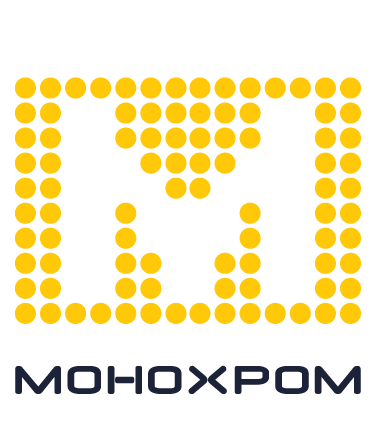 Адрес:        Москва, Ленинский пр-т, 95Почта:         welcome@monoxrom.ru Сайт:           www.monoxrom.ruТелефон:    8 (499) 397 79 19Название компании (бренда, сервиса)Адрес, email, телефоны, контактные лицаАдрес существующего (будущего) сайта Есть ли логотип и фирменный стильСфера деятельности компании.  Характеристика товаров или услуг.Уникальные преимущества бренда / продукта / услуги, для которой создается сайтГеография бренда для которой создается сайтЦелевая аудитория сайтаЦелевая аудитория сайтаОпишите портрет типичного посетителя вашего сайта. Если сайт создается для разных аудиторий, опишите портрет каждой из аудиторий. Опишите портрет типичного посетителя вашего сайта. Если сайт создается для разных аудиторий, опишите портрет каждой из аудиторий. Какую задачу вы ставите перед намиСайт компании должен обеспечивать эффективную коммуникацию компании с клиентами и партнерами. Интересный, привлекающий внимание дизайн, выделяющий компанию среди других.  Легко найти в поиске.Какую задачу вы ставите перед намиСайт компании должен обеспечивать эффективную коммуникацию компании с клиентами и партнерами. Интересный, привлекающий внимание дизайн, выделяющий компанию среди других.  Легко найти в поиске.Какие маркетинговые и имиджевые цели стоят перед проектомПродвижение бренда,  информирование о компании, коммуникация с партнерамиКакие маркетинговые и имиджевые цели стоят перед проектомПродвижение бренда,  информирование о компании, коммуникация с партнерамиКаковы качественные и количественные критерии успешности реализации проекта?Только имиджевая задача поддержать бренд в интернетебольшая посещаемость сайта – большой поток заявокбесперебойная работа сайта простота в использованиине загроможденные информацией страницы и легкая навигациявозможность для посетителей поделиться в соц сетяхпростая и доступная возможность заказать товар, подписаться на новинкиКаковы качественные и количественные критерии успешности реализации проекта?Только имиджевая задача поддержать бренд в интернетебольшая посещаемость сайта – большой поток заявокбесперебойная работа сайта простота в использованиине загроможденные информацией страницы и легкая навигациявозможность для посетителей поделиться в соц сетяхпростая и доступная возможность заказать товар, подписаться на новинкиЧто вы хотите, чтобы пользователь в результате посещения сайтаУвидел:Что вы хотите, чтобы пользователь в результате посещения сайтаСделал:Что вы хотите, чтобы пользователь в результате посещения сайтаПочувствовал:Перечислите главных предполагаемых конкурентов
Объясните, почему вы считаете их конкурентами. Какими конкурентными преимуществами обладают их товары или услуги.Недостатки конкурентов 
Чем компании или товары конкурентов могут не устраивать потребителей?Ваши конкурентные преимущества
Какими конкурентными преимуществами обладает ваш бренд (компания, сервис, товар)Как планируется позиционировать компанию относительно конкурентовПриведите наиболее удачные примеры сайтовПримеры не обязательно могут быть из ваших конкурентов. Это могут быть абсолютно разные сайты.Если сайт существует, опишите проблемы сайта, требующие решения:Неудобный для посетителей сайт, непонятная структура сайта/сложная навигация, сложный для редактирования, низкая посещаемостьПеречислите основные пункты навигационного меню сайта (предварительная структура)Опишите ключевые сервисы сайта Информация о компании, новостная лента, услуги, сервисы, каталог товаров, для партнеров, вакансии, контакты, форма заказа, личный кабинет и т.п.Каковы требования к дизайну сайтаСайт должен соответствовать общему корпоративному стилюОпишите будущий сайт несколькими прилагательнымиКрасивый удобный дизайн, полная и доступная информация, правильная структура, дизайн в стиле компании, интересный для разных посетителей, запоминающийсяТребования к разработке сайта- Интеграция с внутренними ИТ системами, 1С, логистика- Личный кабинет- Пожелания по CMS- Хостинг- Домен- Адаптивная верстка Мобильная версия сайта или адаптация под мобильные устройства Предполагаются ли иностранные версии сайтаКакая периодичность обновления информации на сайтеКто готовит информационные материалы для сайта?Какими способами осуществляется техническая и дизайнерская поддержка существующего сайта (самостоятельно / с помощью подрядчика)?Планируется ли дальнейшее продвижение сайта в поисковых системах?Со стороны Заказчика задание заполнил:ФИО:ДолжностьДата: ПодписьСо стороны Исполнителя задание принял: ФИО: Романова А.Б.Должность: Генеральный директорДата: Подпись